162nd FW FAMILY DAY CAR SHOWSunday November 4th, 2018 (0800-1400)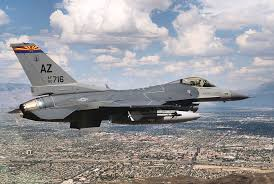 Vehicle Registration FormNAME:                                                    DOB:Driver’s License Number:MAKE:MODEL:YEAR:Interesting facts about your vehicle:POC: SSGT Ron Garcia Individual Equipment Element (IEE), NCOICEmail: ronald.s.garcia2.mil@mail.mil(520) 295-6118